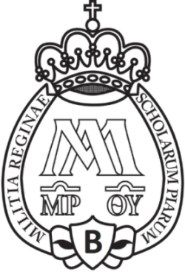 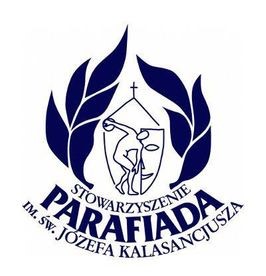 I PARAFIADA BOLESŁAWIECKA29 września 2023 r.Szkoły Zakonu Pijarów w BolesławcuREGULAMIN§ 1. WstępPARAFIADA to program wychowawczy polegający na wszechstronnym, integralnym rozwoju młodego człowieka w trzech sferach: fizycznej, intelektualnej i duchowej. PARAFIADA nawiązuje do słów ks. Stanisława Konarskiego, pijara i wielkiego wychowawcy narodu polskiego: „Dokładajcie wszelkich starań, kształcąc: serce – cnotami, umysł – naukami, ciało – ćwiczeniami”.Symbolem PARAFIADY jest starożytna grecka triada STADION-TEATR-ŚWIĄTYNIA, łącząca trzy budynki użyteczności publicznej ważne dla każdego człowieka i każdej społeczności.Parafiada Regionalna to impreza o charakterze sportowym, podczas której realizowany jest również towarzyszący program kulturalno-wychowawczy.Celem Parafiad Regionalnych są:upowszechnianie aktywności fizycznej wśród dzieci i młodzieży;promocja zdrowego i aktywnego stylu życia;dążenie do świadomego, integralnego rozwoju osobistego,zachęcanie do twórczości artystycznej i rozbudzanie wrażliwości na sztukę,wychowanie do współpracy w grupie oraz zdrowego współzawodnictwa w duchu Fair Play,umacnianie postaw patriotycznych.§ 2. OrganizatorOgólnopolskim organizatorem Parafiad Regionalnych jest Stowarzyszenie Parafiada im. św. Józefa Kalasancjusza z siedzibą w Warszawie przy ul. Gwintowej 3, 00-704 Warszawa.Organizatorem Parafiady Bolesławieckiej jest Publiczna Szkoła Podstawowa i IV Publiczne Liceum Ogólnokształcące Zakonu Pijarów im. ks. Stanisława Konarskiego w Bolesławcu, ul. Bankowa 10, 59-700 Bolesławiec.§ 3. Zasady uczestnictwa i rekrutacjiW I Parafiadzie Bolesławieckiej mogą wziąć udział uczniowie klas 4-5 bolesławieckich szkół podstawowych. Każda szkoła zgłasza do udziału 1 reprezentację. Reprezentacja liczy 10 uczestników (5 dziewczynek + 5 chłopców) oraz 1-2 pełnoletnich opiekunów.Udział w imprezie jest nieodpłatny.Rodzice lub opiekunowie prawni uczestnika wyrażają zgodę na przetwarzanie danych osobowych oraz udostępniania wizerunku. Wzór zgody stanowi załącznik do niniejszego regulaminu.Opiekun zgłasza reprezentację szkoły najpóźniej 3 dni przed dniem rozpoczęcia imprezy, tj. do 26 września br. przesyłając wypełniony formularz w wersji elektronicznej na adres mailowy boleslawiec@pijarzy.pl. W dniu zawodów należy ponadto złożyć u organizatorów formularz zgłoszenia wydrukowany, podpisany i opieczętowany pieczątką szkoły.§ 4. ProgramI PARAFIADA BOLESŁAWIECKA odbędzie się 29 września 2023 r. (piątek) w godz. 09.00-13.00. na obiektach Publicznej Szkoły Podstawowej Zakonu Pijarów im. ks. St. Konarskiego przy ul. Bankowej 10 w Bolesławcu. W ramach I PARAFIADY BOLESŁAWIECKIEJ odbędą się:zawody sportowe drużynowe w zbijaka i przeciąganie liny,zawody sportowe indywidualne (bieg na 60 m, rzut piłką lekarską, rzut do celu),konkurs wiedzy o ks. Stanisławie Konarskim,konkurs plastyczny,konkurs na okrzyk/hasło reprezentacji.Szczegółowe zasady rozgrywania poszczególnych zawodów i konkursów oraz materiał do konkursu wiedzy stanowią załączniki do niniejszego regulaminu.Organizator dostarcza do szkół materiały w formie drukowanej. Wszystkie materiały w wersji elektronicznej dostępne są na stronie internetowej Publicznej Szkoły Podstawowej Zakonu Pijarów: www.boleslawiec.pijarzy.pl, w zakładce „I PARAFIADA BOLESŁAWIECKA”. § 5. Współzawodnictwo i klasyfikacjaKażdy uczestnik ma prawo do startu we wszystkich zawodach i konkursach. W każdych zawodach i konkursach nagradzane są trzy pierwsze miejsca. Równocześnie miejsca zajęte w zawodach i konkursach są podstawą przyznawania punktów do drużynowej klasyfikacji generalnej.W zawodach i  konkursach indywidualnych zawodnicy zdobywają punkty dla swoich reprezentacji wg następujących zasad:1. miejsce  –  10 pkt.2. miejsce  –  7 pkt.3. miejsce  –  5 pkt.4. miejsce  –  3 pkt.5. miejsce  –  1 pkt3.2. W konkurencjach zespołowych drużyny zdobywają punkty dla swoich reprezentacji wg następujących zasad: 1. miejsce  –  20 pkt. 2. miejsce  –  15 pkt.3. miejsce  –  10 pkt.4. miejsce  –  8 pkt.5. miejsce  –  6 pkt.6. miejsce  –  4 pkt.7. miejsce  –  2 pkt.W konkursie na okrzyk/hasło reprezentacji drużyny otrzymują 5 pkt. za zaprezentowanie się lub 0 pkt. za brak prezentacji.W klasyfikacji generalnej reprezentacje zajmują miejsca wg sumy punktów zdobytych przez swoich zawodników we wszystkich zawodach i konkursach.Na podstawie wyników klasyfikacji generalnej przyznana zostanie nagroda dla najlepszej reprezentacji.Organizator może przyznać nagrodę specjalną Fair Play.§ 6. WolontariatImpreza realizowana jest z pomocą wolontariuszy.Każdy wolontariusz podpisuje ze Stowarzyszeniem Parafiada porozumienie wolontariackie.§ 7. Postanowienia końcoweW sprawach szczególnych Organizator rezerwuje sobie prawo rozstrzygania.W sprawach nieobjętych Regulaminem mają zastosowanie ogólne przepisy obowiązujące na terenie Rzeczypospolitej Polskiej.